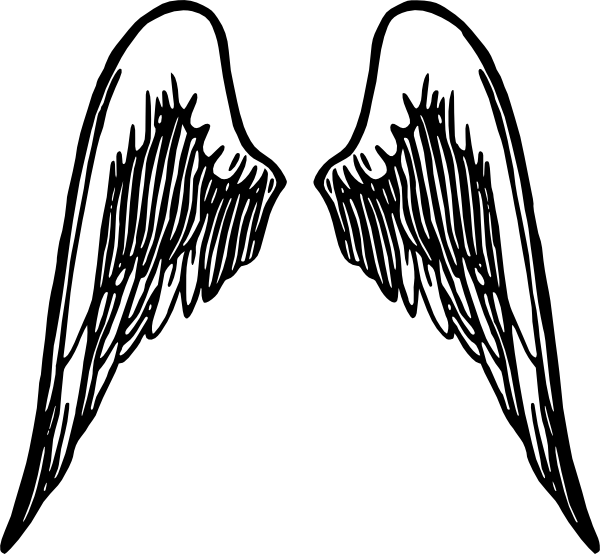 Angel of God
My guardian dear 
To Whom His love 
Commits me here 
Ever this day 
Be at my side 
To light and guard 
To rule and guide. Amen